Suite à des dépenses de R&D, votre entreprise a réalisé des innovations de procédés augmentant la productivité du travail. Vous en profitez pour baisser les prix de vos produits et augmenter votre part de marché. Recevez 100 de la part de chaque entreprise du secteur d’activité choisiCette année, avec la hausse de l’inflation, les négociations salariales avec les syndicats sont serrées. Vous proposez une prime « Macron » de fin d’année à tous vos salariés qui touchent moins de 3 fois le SMIC. Cette mesure aurait dû vous couter 500 mais l’exonération des cotisations patronales porte le coût à 300. L’émission d’actions sur le marché primaire est un véritable succès auprès des investisseurs.Cette émission d’actions vous permet de lever  1000Recevez 1000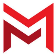 CARTE SECRETEVotre entreprise mène un raid éclair sur une entreprise en achetant sur le marché secondaire les actions en bourse.L’achat des actions au prix fort coûte 2000. Versez 2000 aux propriétaires de l’entreprise rachetée.Cette année, votre entreprise réalise des bénéfices records. Vos actionnaires sont aux anges. Les délégués syndicaux réclament également une part de ces excellents résultats. Versez une prime de productivité de fin d’année à vos salariésPayez 500CARTE SECRETE (Appel à un ami)En jouant cette carte, vous bénéficiez des externalités d’une autre entreprise pour améliorer la productivité de votre entreprise En jouant cette carte, vous pouvez demander de l’aide à 1 autre joueur lorsque vous tombez sur la case QUIZ. Dans ce cas, vous partagez les gains. CARTE SECRETE (Appel à un ami)En jouant cette carte, vous bénéficiez des externalités d’une autre entreprise pour améliorer la productivité de votre entreprise En jouant cette carte, vous pouvez demander de l’aide à 1 autre joueur lorsque vous tombez sur la case QUIZ. Dans ce cas, vous partagez les gains. CARTE SECRETE (Appel à un ami)En jouant cette carte, vous bénéficiez des externalités d’une autre entreprise pour améliorer la productivité de votre entreprise En jouant cette carte, vous pouvez demander de l’aide à 1 autre joueur lorsque vous tombez sur la case QUIZ. Dans ce cas, vous partagez les gains. CARTE SECRETE (Appel à un ami)En jouant cette carte, vous bénéficiez des externalités d’une autre entreprise pour améliorer la productivité de votre entreprise En jouant cette carte, vous pouvez demander de l’aide à 1 autre joueur lorsque vous tombez sur la case QUIZ. Dans ce cas, vous partagez les gains.CARTE SECRETELa commission européenne à la concurrence refuse le projet d’acquisition d’une entreprise dans le cadre du contrôle de la concentration d’entreprises Jouez cette carte pour annuler l’acquisition d’une entreprise d’un de vos concurrents. CARTE SECRETELa commission européenne à la concurrence refuse le projet d’acquisition d’une entreprise dans le cadre du contrôle de la concentration d’entreprisesJouez cette carte pour annuler l’acquisition d’une entreprise d’un de vos concurrents. La commission européenne à la concurrence vous informe que votre entreprise a faussé la concurrence en abusant de sa position dominante.La commission européenne vous inflige une amende record de 1000Votre projet INNOVATECH  a séduit le ministère de la recherche et du développement. L’Etat vous attribue une subvention d’innovation.Recevez 300 de l’EtatVotre réussite économique vous monte à la tête, vous organisez une soirée hors norme au château de Versailles au frais de l’entreprise.Payez 200C’est fait ! Vous venez de déposer votre brevet concernant une technologie très prometteuse. Vous allez pouvoir accorder des licences d’utilisation à d’autres entreprises et toucher des royalties.Recevez 400Bravo ! Votre entreprise lance sur le marché un nouveau moteur électrique plus performant et gagne de nouvelles parts de marché. Les EchosRecevez 500Piratage de vos données informatiques. Les hackers russes vous demandent une rançon pour récupérer toutes vos données clientsPayez 300 CARTE SECRETEVos avocats ont bien travaillé. Ils ont réussi à démontrer à la commission européenne à la concurrence que l’accusation d’entente était une erreur Payez 400 de frais d’avocatCARTE SECRETERaid financier éclair pour prendre le contrôle d’une entreprise.Jouez cette carte à n’importe quel moment et payez 2000 au propriétaire l’entreprise de votre choixLa Chine connait une nouvelle vague de Covid qui oblige les entreprises à stopper leur production. Vos sous-traitants sont dans l’incapacité de livrer les pièces détachées à vos entreprises.Vous perdez 300Vous renégociez avec l’ensemble de vos fournisseurs l’achat des consommations intermédiaires et réduisiez ainsi vos coûts de production.Gagnez 200CARTE SECRETELa commission européenne à la concurrence refuse le projet d’acquisition d’une entreprise dans le cadre du contrôle de la concentration d’entreprises. Jouez cette carte pour annuler l’acquisition d’une entreprise d’un de vos concurrents.La commission européenne à la concurrence vous informe que votre entreprise a faussé la concurrence en abusant de sa position dominante.La commission européenne vous inflige une amende de 500 La commission européenne à la concurrence vous informe que votre entreprise a faussé la concurrence en abusant de sa position dominante.La commission européenne vous inflige une amende de 300 Le plan de licenciements mené par la direction des ressources humaines est succès. Vous avez pu négocier le départ volontaire de 1000 collaborateurs. Le coût du facteur travail diminue.Gagnez 300 Le plan de licenciements est un échec.  La grève est généralisée dans l’ensemble des entreprises du groupe. Pour sortir de l’ornière, vous négociez avec les syndicats des primes de licenciements plus avantageuses pour les salariés.Vous perdez 300 Elon Musk souhaite racheter à un prix astronomique une de vos entreprises. L’assemblée générale des actionnaires est favorable à cette vente.Vendez une de vos entreprises au prix de 2500 et placez l’entreprise dans le paquet des acquisitions. Le nouveau produit mis en vente par votre entreprise est un succès commercial.Gagnez 200Le nouveau produit mis en vente par votre entreprise est un échec commercial.Perdez 200Les coûts de recherche et développement ont explosé pour développer le nouveau produit.Vous perdez 200 Cette carte vous donne la possibilité de faire un échange d’actions avec un autre joueur Jouez cette carte lors de votre tour et échangez les entreprises souhaitéesCette carte vous donne la possibilité de faire un échange d’actions avec un autre joueur Jouez cette carte lors de votre tour et échangez les entreprises souhaitées CARTE SECRETEVos avocats ont bien travaillé. Ils ont réussi à démontrer à la commission européenne à la concurrence que l’accusation d’entente était une erreur Payez 400 de frais d’avocatCARTE SECRETE La commission européenne à la concurrence refuse le projet d’acquisition d’une entreprise dans le cadre du contrôle de la concentration d’entreprisesJouez cette carte pour annuler l’acquisition d’une entreprise d’un de vos concurrents	CARTE SECRETE La commission européenne à la concurrence refuse le projet d’acquisition d’une entreprise dans le cadre du contrôle de la concentration d’entreprisesJouez cette carte pour annuler l’acquisition d’une entreprise d’un de vos concurrentsCARTE SECRETEVos avocats ont bien travaillé. Ils ont réussi à démontrer à la commission européenne à la concurrence que le projet de fusion/acquisition ne faussait pas concurrencePayez 400 de frais d’avocat.CARTE SECRETEAvant qu’une entreprise d’un cartel auquel vous êtes associés ne le fasse, vous dénoncez l’entente à la commission européenne à la concurrence.Les entreprises qui font partie de cette entente paye une amende de 500 CARTE SECRETEAvant qu’une entreprise d’un cartel auquel vous êtes associés ne le fasse, vous dénoncez l’entente à la commission européenne à la concurrence.Les entreprises qui font partie de cette entente paye une amende de 500 CARTE SECRETEAvant qu’une entreprise d’un cartel auquel vous êtes associés ne le fasse, vous dénoncez l’entente à la commission européenne à la concurrence.Les entreprises qui font partie de cette entente paye une amende de 500 CARTE SECRETEAvant qu’une entreprise d’un cartel auquel vous êtes associés ne le fassent, vous dénoncez l’entente à la commission européenne à la concurrence.Les entreprises qui font partie de cette entente paye une amende de 500 CARTE SECRETEAvant qu’une entreprise d’un cartel auquel vous êtes associés ne le fassent, vous dénoncez l’entente à la commission européenne à la concurrence.Les entreprises qui font partie de cette entente paye une amende de 500 . CARTE SECRETEVos avocats ont bien travaillé. Ils ont réussi à démontrer à la commission européenne à la concurrence que l’accusation d’entente était une erreur Payez 400 de frais d’avocatUne de vos entreprises n’a pas pris la peine de recycler les déchets.Vous devez régler une amende de 500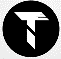 L’agence nationale de l’eau et de l’assainissement a pris en flagrant délit une de vos entreprises en train de déverser des eaux usées directement dans une rivièreVous devez payer une amende de 600Vous entreprenez un plan de rénovation énergétique de vos bâtiments industriels subventionnée en partie par l’EtatRecevez une subvention de 500Vous émettez sur le marché primaire de nouvelles actions pour développer votre entrepriseCette émissions d’actions vous permet de lever  1000Recevez 1000Vous émettez sur le marché primaire de nouvelles actions pour développer votre entrepriseCette émissions d’actions vous permet de lever 1000Recevez 1000Vous émettez sur le marché primaire de nouvelles actions pour développer votre entrepriseCette émissions d’actions vous permet de lever 1000Recevez 1000CARTE SECRETEVous émettez des obligations sur le marché primaire pour financer l’achat d’une entreprise. Le taux est fixé à 10%1000Jouez cette carte lorsque vous souhaitez financer l’achat d’une entrepriseCARTE SECRETEVous émettez des obligations sur le marché primaire pour financer l’achat d’une entreprise. Le taux est fixé à 10%1000Jouez cette carte lorsque vous souhaitez financer l’achat d’une entrepriseVous émettez sur le marché primaire de nouvelles actions pour développer votre entrepriseCette émissions d’actions vous permet de lever 1000Recevez 1000CARTE SECRETEVous émettez des obligations sur le marché primaire pour financer l’achat d’une entreprise. Le taux est fixé à 10%1000Jouez cette carte lorsque vous souhaitez financer l’achat d’une entrepriseCARTE SECRETEVous émettez des obligations sur le marché primaire pour financer l’achat d’une entreprise. Le taux est fixé à 10%1000Jouez cette carte lorsque vous souhaitez financer l’achat d’une entrepriseCARTE SECRETEVous émettez des obligations sur le marché primaire pour financer l’achat d’une entreprise. Le taux est fixé à 10%1000Jouez cette carte lorsque vous souhaitez financer l’achat d’une entrepriseCARTE SECRETEVos avocats ont bien travaillé. Ils ont réussi à démontrer à la commission européenne à la concurrence que le projet de fusion/acquisition ne faussait pas concurrencePayez 400 de frais d’avocatCARTE SECRETEVos avocats ont bien travaillé. Ils ont réussi à démontrer à la commission européenne à la concurrence que le projet de fusion/acquisition ne faussait pas concurrencePayez 400 de frais d’avocatCARTE SECRETEVos avocats ont bien travaillé. Ils ont réussi à démontrer à la commission européenne à la concurrence que le projet de fusion/acquisition ne faussait pas concurrencePayez 400 de frais d’avocatCARTE SECRETEVos avocats ont bien travaillé. Ils ont réussi à démontrer à la commission européenne à la concurrence que le projet de fusion/acquisition ne faussait pas concurrencePayez 400 de frais d’avocatCARTE SECRETEVos avocats ont bien travaillé. Ils ont réussi à démontrer à la commission européenne à la concurrence que l’accusation d’entente était une erreur Payez 400 de frais d’avocatCARTE SECRETEVos avocats ont bien travaillé. Ils ont réussi à démontrer à la commission européenne à la concurrence que l’accusation d’entente était une erreur Payez 400 de frais d’avocat